职发顾问简介合伙人 – Chris Zhou（周勇廷）：金梧人才合伙人，拥有多年人力资源服务商工作经验，致力于打造金融行业首屈一指的人力资源服务商，为金融行业实现人才资源的优化配置；为金融精英提供专业的职业生涯规划，目前带领团队已为70余家本土及国际金融企业提供人力资源服务，涵盖银行、证券、保险、基金、信托、租赁、股权投资、互联网金融等细分领域。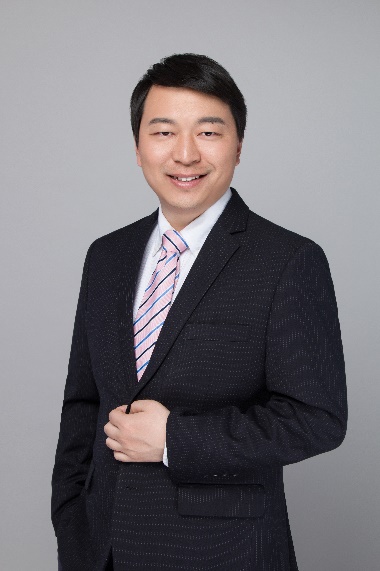 Queenie Wang（王琼琼）：金梧国际证券基金Senior Consultant。毕业于东南大学，哲学硕士，3年金融猎头从业经验。专注于证券，基金，保险资管等领域，尤其熟悉证券基金二级市场投研、销售相关职位，对中后台产品、运营、IT也有丰富的招聘经验，能够深刻理解金融机构的用人需求，致力于为候选人提供全面的金融职业生涯规划和面试技巧等相关经验分享。
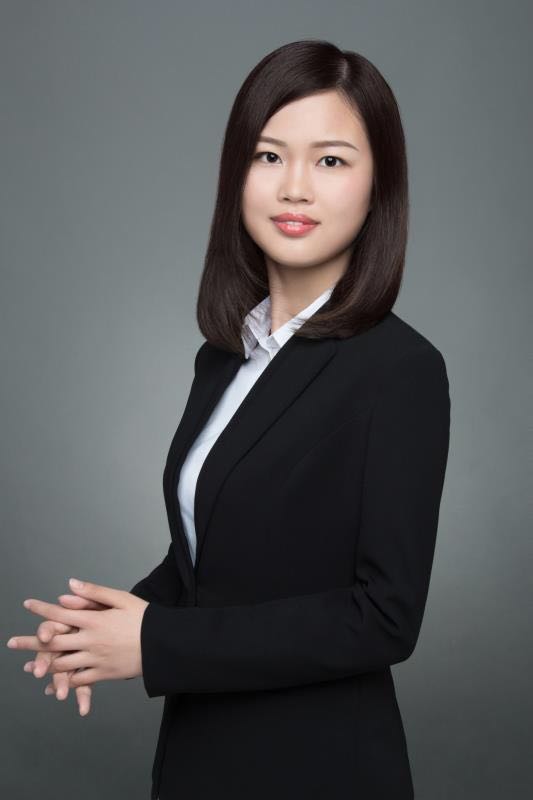 